KONTROLNA NALOGA IZ MATEMATIKE 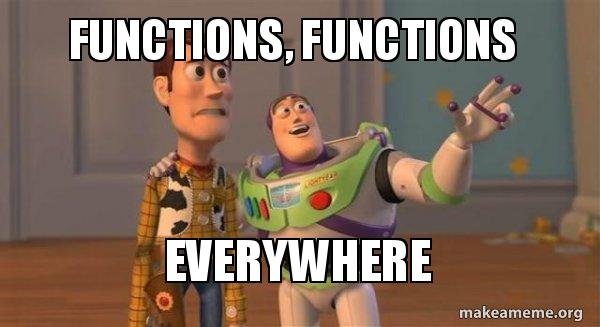 2. LETNIKIME IN PRIIMEK:TOČKE:OCENA:Na sliki je graf funkcije. V okvirčke vpiši znake  tako, da bodo trditve pravilne.	5 točk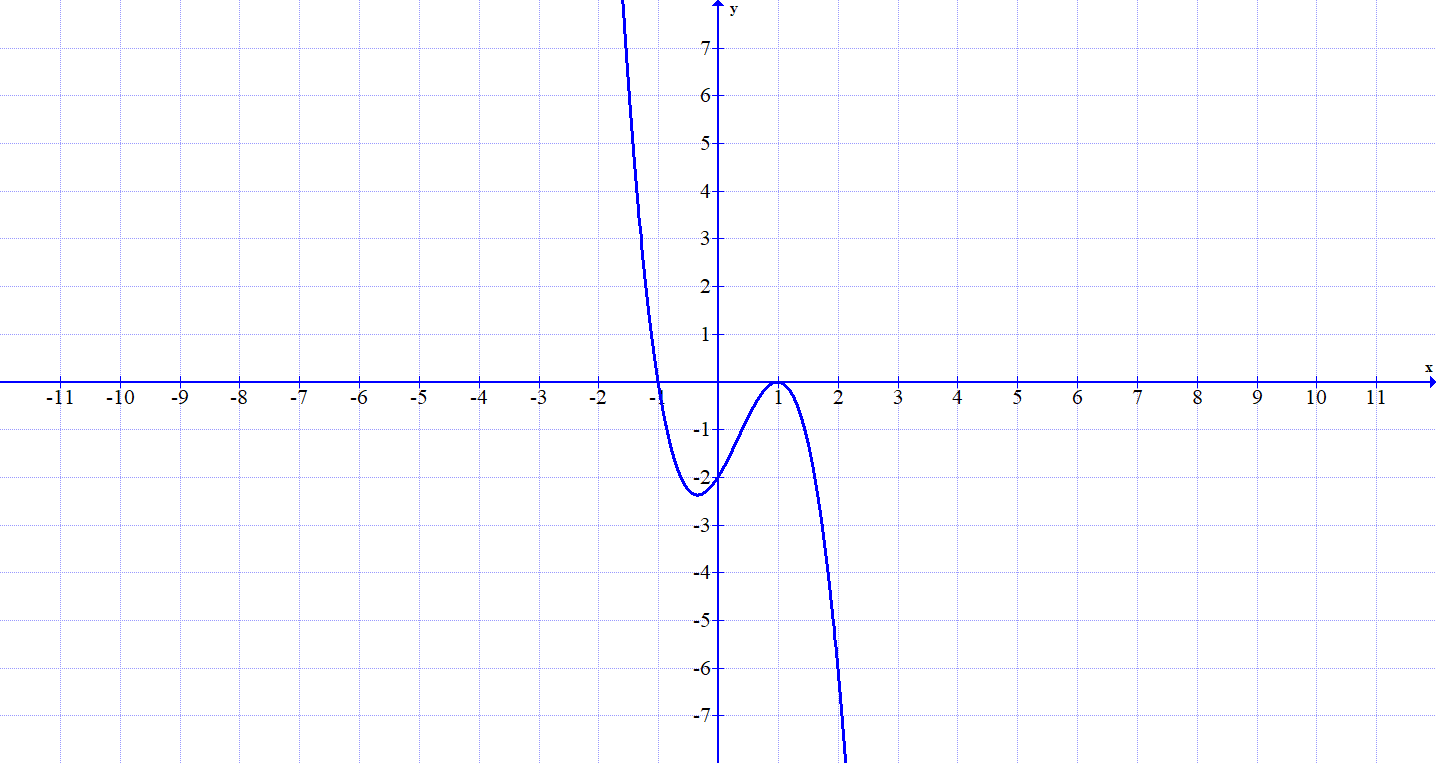  		 2 		 -1Za dane funkcije izračunaj: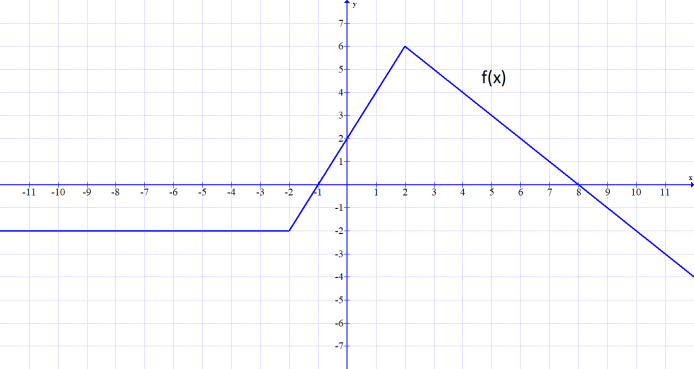 												5 točkPoveži prave pare:										5 točkNariši graf poljubne sode funkcije  zgornjo mejo 2.						5 točk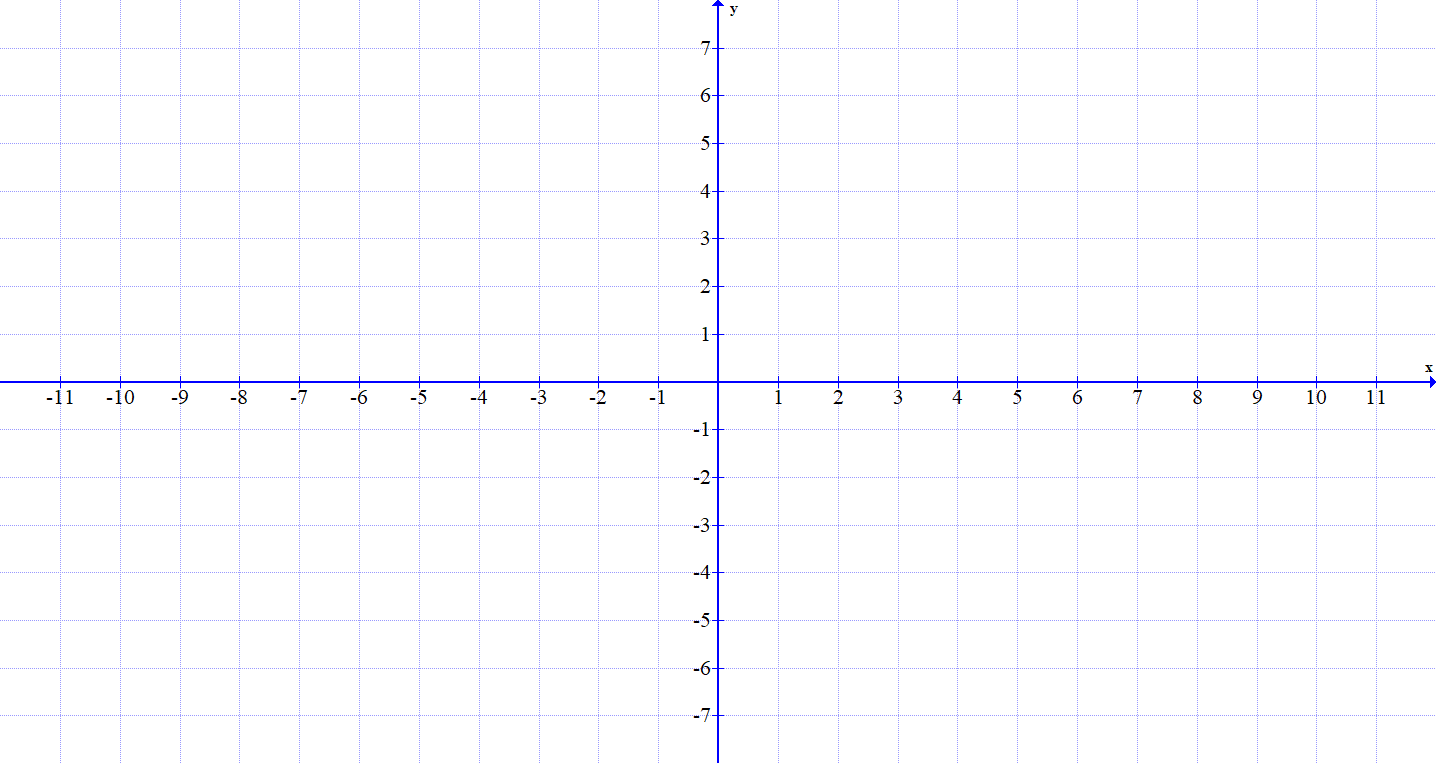 Nariši graf poljubne funkcije, za katero velja .					5 točkNariši puščični diagram poljubne konstantne funkcije.					5 točk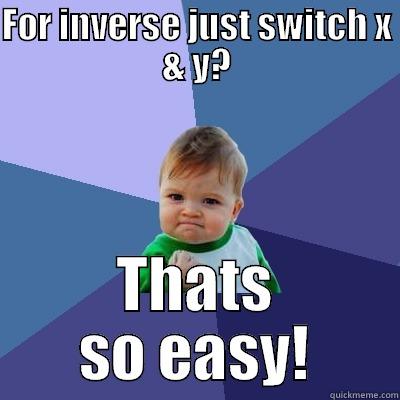 Nariši puščični diagram realne funkcije, ki pada na intervalu .				5 točkDopolni definicijo: Funkcija  je ________________, ki ________________ elementu iz množice ____ priredi ____________________  _______  element iz množice ____ .5 točkKdaj je funkcija  surjektivna, ne pa injektivna?					5 točkko ima dolg nosko je vsak element množice B slika več kot enega elementa množice Ako je vsak element množice B slika natanko enega elementa množice Ako je vsak element množice B slika vsaj enega elementa množice Ako so elementi množice B slike več kot enega elementa množice Ako so elementi množice B slike natanko enega elementa množice Ako so elementi množice B slike vsaj enega elementa množice AZa graf funkcije na sliki določi: 				    			            15 točkDefinicijsko območje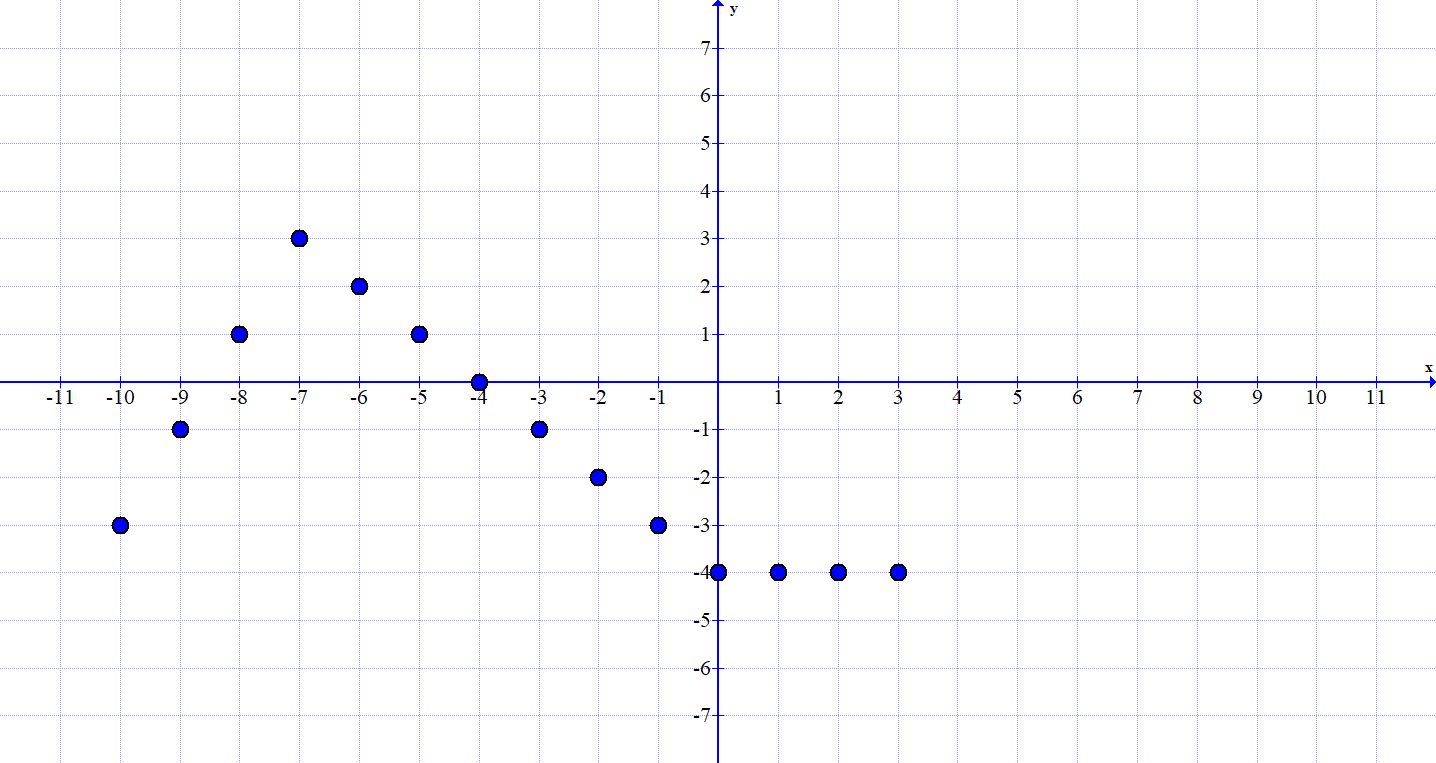 Zalogo vrednostiIntervale padanjaNičleZačetno vrednostNariši graf: 						10 točkIzračunaj inverzno funkcijo, k funkciji .					10 točk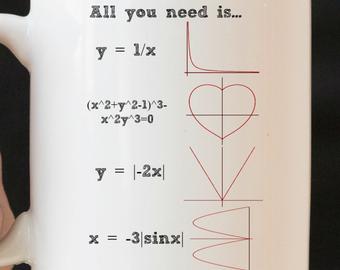 Nariši graf funkcije , če je . Ali graf funkcije vsebuje točko z vrednostjo 53? Trditev utemelji z računom. Zapiši zalogo vrednosti te funkcije.	10 točkAli je funkcija  soda, liha ali nič od tega. Odgovor velja samo z dokazom.10 točk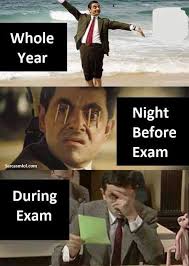 Možnih je 100 točk.Za 2………45 točk Za 3………60 točkZa 4………75 točkZa 5………90 točk1potenčna funkcija z negativnim lihim eksponentom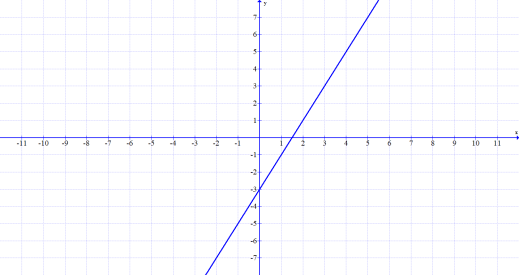 2potenčna funkcija s pozitivnim sodim eksponentom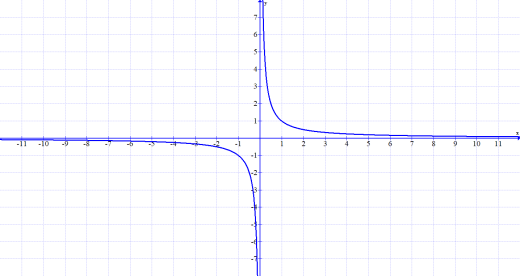 3potenčna funkcija z negativnim sodim eksponentom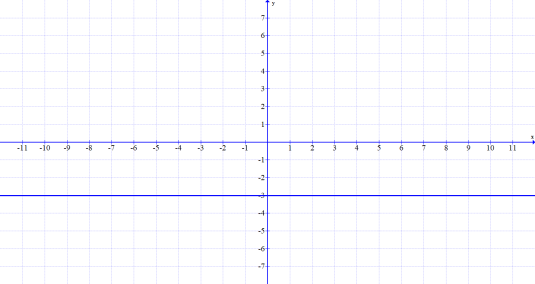 4konstantna funkcija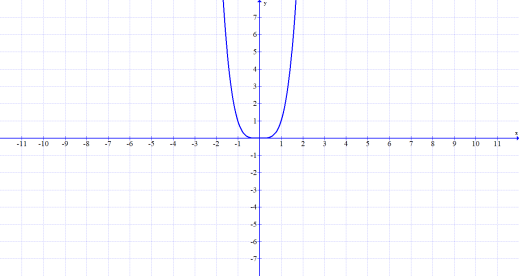 5linearna funkcija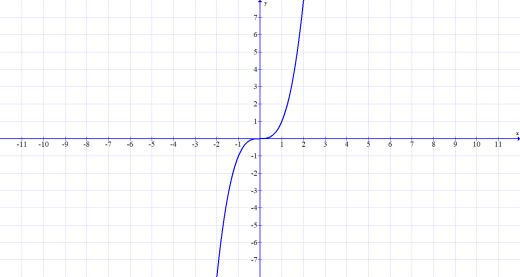 6potenčna funkcija s pozitivnim lihim eksponentom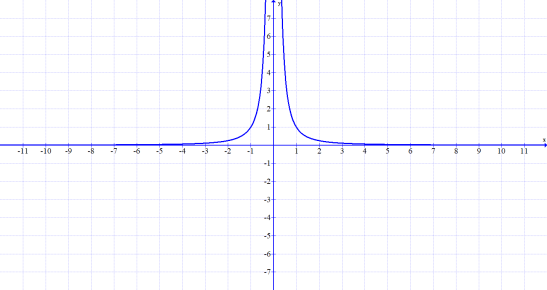 